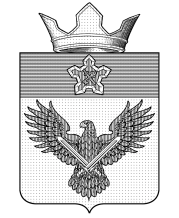 А Д М И Н И С Т Р А Ц И ЯОРЛОВСКОГО СЕЛЬСКОГО ПОСЕЛЕНИЯГОРОДИЩЕНСКОГО МУНИЦИПАЛЬНОГО РАЙОНА
ВОЛГОГРАДСКОЙ ОБЛАСТИул. Советская, 24, с. Орловка, Городищенский район, Волгоградская область, 403014Телефон: (84468) 4-82-41; Телефакс: (84468) 4-82-17;E-mail: mo_orlovka@mail.ru П О С Т А Н О В Л Е Н И ЕОб утверждении план-графика перехода на предоставление муниципальных услуг в электронной форме, предоставляемыхадминистрацией Орловского сельского поселенияВ соответствии с Бюджетным кодексом РФ, Федеральным законом от 27 июля 2010 года № 210-ФЗ «Об организации предоставления государственных  и муниципальных  услуг»,  Постановление Правительства РФ от 24 октября 2011 г. № 861 «О федеральных государственных информационных системах, обеспечивающих предоставление в электронной форме государственных и муниципальных услуг (осуществление функций)», постановлением администрации сельского поселения «Об утверждении реестра  муниципальных услуг  предоставляемых администрацией сельского поселения», П О С Т А Н О В Л Я Ю:1.Утвердить план  перехода   на   предоставление   муниципальных   услуг   в   электронной  форме, предоставляемых администрацией сельского поселения (прилагается).2. Настоящее постановление подлежит официальному опубликованию(обнародованию).  	3.  Контроль за выполнением настоящего постановления оставляю за собой.4. Постановление вступает в силу со дня обнародования.Глава Орловского сельского поселения                                                                      Ф.М. ГрачёвУтвержденопостановлением администрации Орловскогосельского поселенияГородищенского муниципального районаВолгоградской областиОт 18.08.2016 1-1/116 ПЛАН-ГРАФИКперехода на предоставление услуг в электронной форме,предоставляемых администрацией сельского поселения18.08.2016№ 1-1/116№ п/пНаименование услуги предоставляемой администрацией сельского поселенияОтветственные исполнителиСроки реализации и содержание этапов  перехода   на   предоставление   услуг   в   электронном  видеСроки реализации и содержание этапов  перехода   на   предоставление   услуг   в   электронном  видеСроки реализации и содержание этапов  перехода   на   предоставление   услуг   в   электронном  видеСроки реализации и содержание этапов  перехода   на   предоставление   услуг   в   электронном  видеСроки реализации и содержание этапов  перехода   на   предоставление   услуг   в   электронном  видеI этапРазмещение информации об услуге на официальном сайте администрации сельского поселенияII этапРазмещение на официальном сайте администрации сельского поселения форм заявлений и иных документов, необходимых для получения соответствующих услуг, и обеспечение доступа к ним для копированияIII этапОбеспечение возможности для заявителей в целях получения услуги представлять документы в электронном виде с использованием портала  муниципальных  услуг субъекта РФIV этапОбеспечение возможности для заявителей осуществлять мониторинг хода  предоставления   услуг  с использованием Портала  муниципальных  услуг субъекта РФV этапОбеспечение возможности получения результата  предоставления   услуги   в   электронном  виде на Портале  муниципальных услуг субъекта РФ, если это не запрещено действующим законодательством123456781Предоставление информации о времени и месте театральных представлений, филармонических и эстрадных концертов и гастрольных мероприятий театров и филармоний, киносеансов, анонсы данных мероприятийАдминистрация Орловского сельского поселения01.09.201601.09.201601.09.201601.09.201601.09.20162Предоставление водных объектов, в пользование находящихся в муниципальной собственности Орловского сельского поселенияАдминистрация Орловского сельского поселения01.09.201601.09.201601.09.201601.09.201601.09.20163Предоставление справок, характеристик, ходатайств и выписок из похозяйственной книгиАдминистрация Орловского сельского поселения01.09.201601.09.201601.09.201601.09.201601.09.20164Выдача разрешений на вырубку зеленых насаждений на территории Орловского сельского поселенияАдминистрация Орловского сельского поселения01.09.201601.09.201601.09.201601.09.201601.09.20165Выдача копий архивных (дубликатов) документовАдминистрация Орловского сельского поселения01.09.201601.09.201601.09.201601.09.201601.09.20166Предоставление имущества, находящегося в муниципальной собственности Орловского сельского поселения, в аренду, безвозмездное пользование, доверительное управление имуществомАдминистрация Орловского сельского поселения01.09.201601.09.201601.09.201601.09.201601.09.20167Заключение договоров передачи жилых помещений, находящихся в муниципальной собственности, в собственность граждан в порядке приватизацииАдминистрация Орловского сельского поселения01.09.201601.09.201601.09.201601.09.201601.09.20168Прием заявлений, документов, а также постановка граждан на учет в качестве нуждающихся в жилых помещениях, предоставляемых по договорам социального найма на территории Орловского сельского поселенияАдминистрация Орловского сельского поселения01.09.201601.09.201601.09.201601.09.201601.09.20169Присвоение адреса объекту недвижимостиАдминистрация Орловского сельского поселения01.09.201601.09.201601.09.201601.09.201601.09.201610Выдача разрешений на проведение земляных работ на территории поселенияАдминистрация Орловского сельского поселения01.09.201601.09.201601.09.201601.09.201601.09.201611Подготовка и выдача градостроительного плана земельного участка на территории Орловского сельского поселения Городищенского муниципального района Волгоградской областиАдминистрация Орловского сельского поселения01.09.201601.09.201601.09.201601.09.201601.09.201612Предоставление в собственность, аренду, постоянное (бессрочное) пользование, безвозмездное пользование земельного участка, находящегося в государственной неразграниченной или муниципальной собственности, без проведения торгов на территории Орловского сельского поселения Городищенского муниципального района Волгоградской областиАдминистрация Орловского сельского поселения01.09.201601.09.201601.09.201601.09.201601.09.201613Перераспределение земель и (или) земельных участков, находящихся в государственной неразграниченной или муниципальной собственности, и земельных участков, находящихся в частной собственности на территории Орловского сельского поселения Городищенского муниципального района Волгоградской областиАдминистрация Орловского сельского поселения01.09.201601.09.201601.09.201601.09.201601.09.201614Выдача разрешения на использование земель или земельного участка, находящихся в государственной неразграниченной или муниципальной собственности, на территории Орловского сельского поселения Городищенского муниципального района Волгоградской областиАдминистрация Орловского сельского поселения01.09.201601.09.201601.09.201601.09.201601.09.201615Выдача разрешений на строительство, реконструкцию объектов капитального строительства, выдача разрешений на ввод объектов в эксплуатациюАдминистрация Орловского сельского поселения01.09.201601.09.201601.09.201601.09.201601.09.201616Подготовка, организация и проведение аукциона по продаже земельного участка, находящегося в государственной неразграниченной или муниципальной собственности, или аукциона на право заключения договора аренды земельного участка, находящегося в государственной неразграниченной или муниципальной собственности, по заявлениям граждан или юридических лиц на территории Орловского сельского поселения Городищенского муниципального района Волгоградской областиАдминистрация Орловского сельского поселения01.09.201601.09.201601.09.201601.09.201601.09.201617Предоставление информации об объектах имущества, содержащихся в реестре муниципальной собственности Орловского сельского поселения Городищенского муниципального района Волгоградской областиАдминистрация Орловского сельского поселения01.09.201601.09.201601.09.201601.09.201601.09.2016